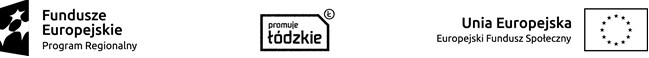 OŚWIADCZENIE WYKONAWCYOświadczam, że spełniam warunki udziału w postępowaniu o udzielenie zamówienia na:  wykonanie zadania: zorganizowanie stażu zawodowego dla jednego ucznia w Projekcie pn. „Fabryka inicjatyw branżowych” realizowanym przez Zespół Szkół Ponadgimnazjalnych nr 2 im. St. Staszica w Tomaszowie Mazowieckim w ramach Programu  Operacyjnego Województwa Łódzkiego na lata 2014 – 2020..Posiadam uprawnienia do wykonywania działalności gospodarczej.Posiadam wiedzę i doświadczenie do wykonania zamówienia.okres prowadzenia przeze mnie działalności gospodarczej w branży gastronomiczno - turystycznej* wynosi ……………... **lat, Dysponuję odpowiednim potencjałem technicznym oraz osobami zdolnymi do wykonania zamówieniaZapewnię: - Wyposażenie dostosowane do zorganizowania stażu  z uwzględnieniem wymagań BHP i ppoż. -Materiały niezbędne do realizacji programu stażu, -Opiekuna dla uczniów odbywających staż posiadającego kwalifikacje i doświadczenie w zawodzie. Oświadczam, że zadanie stanowiące przedmiot zamówienia zostanie zrealizowane zgodnie z warunkami określonymi 
w opisie przedmiotu zamówienia w Zaproszeniu do złożenia oferty *niepotrzebne skreślić**wpisać liczbę lat prowadzenia działalności gospodarczej w branży                                              			  ......................................................................................				  		                          (data i podpis wykonawcy )   Załącznik nr 3 do zaproszenia:  OŚWIADCZENIE O SPEŁNIANIU WARUNKÓW UDZIAŁU W POSTĘPOWANIU